Категории получатели субсидийФЗ «О развитии сельского хозяйства»Ст.3. С/х товаропроизводитель 1. с/х товаропроизводителями признаются организация, индивидуальный предприниматель, осуществляющие производство с/х продукции, ее первичную и последующую (промышленную) переработку  и реализацию этой продукции при условии, что в доходе с/х товаропроизводителей от реализации товаров (работ, услуг) доля дохода от реализации этой продукции составляет не менее чем 70% за календарный год.  2. С/х товаропроизводителями признаются также: 1) граждане, ведущие личное подсобное хозяйство, в соответствии с ФЗ № 112 "О личном подсобном хозяйстве"; 2) СПоКи (перерабатывающие, сбытовые (торговые), обслуживающие (в т.ч. кредитные), снабженческие, заготовительные), созданные в соответствии с ФЗ № 193 "О с/х кооперации"; 3) К(Ф)Х созданные в соответствии с ФЗ № 74 "К(Ф)Х". Нормативная правовая база (НПА):ФЗ от 08.12.1995 № 193-ФЗ ФЗ от 29.12.2006 № 264-ФЗ Приказ Минсельхоз РФ № 730 от 14.09.2024Постановление Правительства Кировской области                         от 23.05.2019 № 254-ПРаспоряжение Правительства РФ от 25.01.2017 № 79-рРаспоряжение Минсельхозпрод Кировской области от 10.06.2021№ 57;Распоряжение Минсельхозпрод Кировской области от 10.03.2023 № 21.*Информация, изложенная в данном буклете, является сокращенной. Более подробная информация представлена в НПАРЕЗУЛЬТАТЫ ПРЕДОСТАВЛЕНИЯ СУБСИДИИРезультатом предоставления субсидии - является показатель: «Количество новых членов СПоКов из числа субъектов МСП в агропромышленном комплексе и личных подсобных хозяйств граждан», единиц.В отчет о достижении значения результата предоставления субсидии включаются новые члены СПоКа из числа субъектов МСП в агропромышленном комплексе и личных подсобных хозяйств граждан (далее – члены сельскохозяйственного потребительского кооператива):– не являвшиеся членами данного СПоКа в 2023 году и на первое число месяца представления документов для получения субсидии данным СПоКом в орган местного самоуправления МО Кировской области, наделенный отдельными государственными полномочиями области по поддержке с/х производства, на территории которого осуществляет деятельность СПоК, или в министерство;– принятые в СПоК с момента заключения в 2024 году соглашения о предоставлении субсидии между министерством и СПоКом.Гражданин ЛПХ (ведущий личное подсобное хозяйство), - гражданин, осуществляющий ведение личного подсобного хозяйства в соответствии с ФЗ от 07.07.2003 № 112-ФЗ "О личном подсобном хозяйстве", применяющий специальный налоговый режим "Налог на профессиональный доход" (САМОЗАНЯТЫЙ).НАШИ УСЛУГИ    Центр компетенций в сфере сельскохозяйственной кооперации и поддержки фермеров Кировской области является структурным подразделением Центра сельскохозяйственного консультирования «КЛЕВЕРА НЕЧЕРНОЗЕМЬЯ», оказывает консультационные услуги:информирование о мерах финансовой и государственной поддержки;организация сельскохозяйственной деятельности;подготовка и оформление документов необходимых для регистрации, реорганизации и ликвидации предпринимательской деятельности в органах ФНС;сопровождение КФХ и СПоК, получившие господдержку;подготовка и формирование пакета документов, необходимых для участия в грантах;бухгалтерские услуги;юридические услуги.Наши координаты:г. Киров, ул. Преображенская, 66, оф, 215тел: 8 (8332) 64-02-56E-mail: kleverkirov@mail.ruwww. kleverkirov.ruWhatsApp: 8-953-942-00-93консультанты: Русских Татьяна Васильевна, тел. 64-01-91Черных Алёна Дмитриевна, тел. 64-99-98Кировское областное государственное бюджетное учреждение «Центр сельскохозяйственного консультирования «КЛЕВЕРА НЕЧЕРНОЗЕМЬЯ»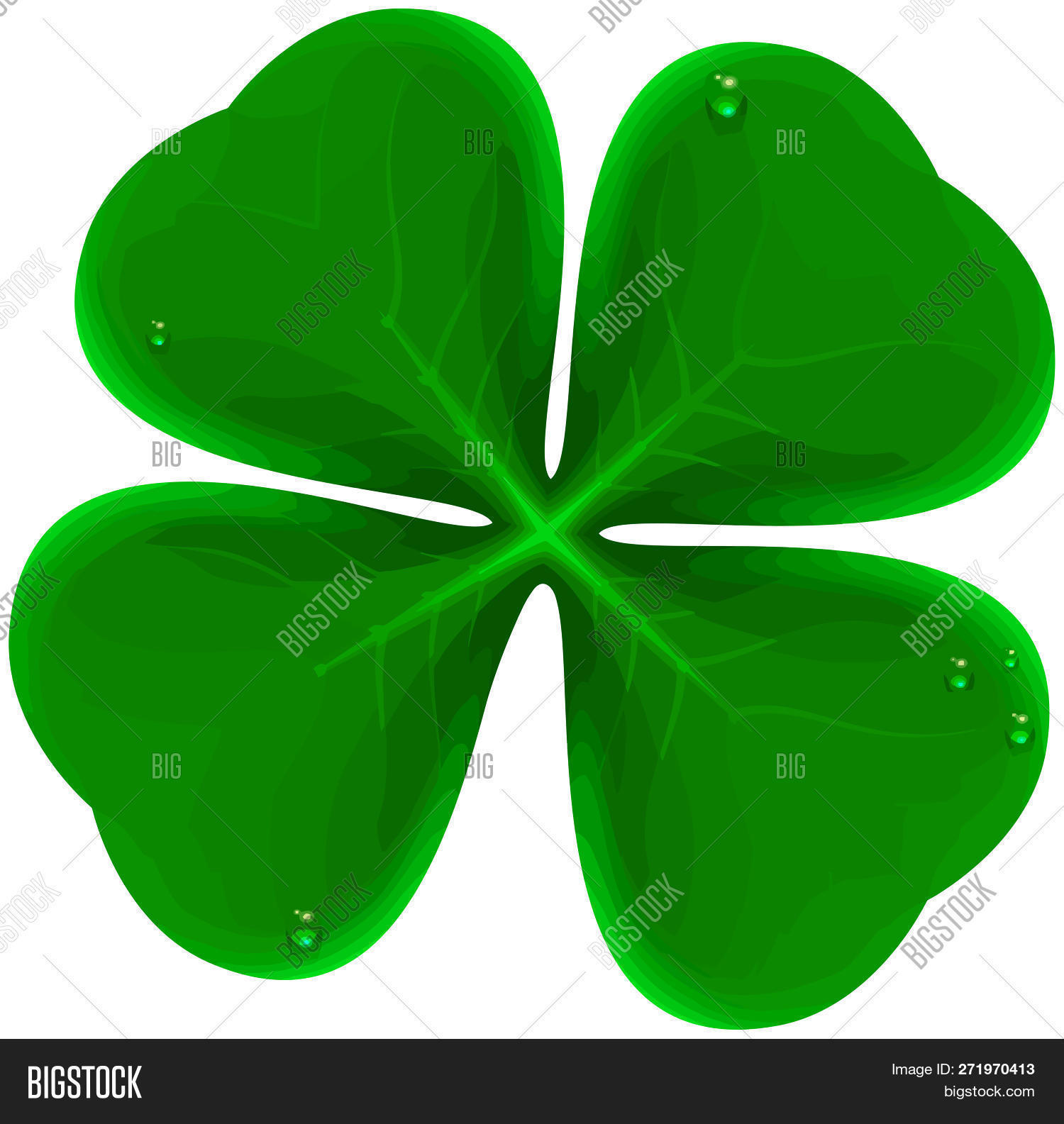 Центр компетенций в сфере сельскохозяйственной кооперации и поддержки фермеров Кировской областиСУБСИДИИ НА РАЗВИТИЕ СЕЛЬСКОХОЗЯЙСТВЕННОЙ ПОТРЕБИТЕЛЬСКОЙ КООПЕРАЦИИ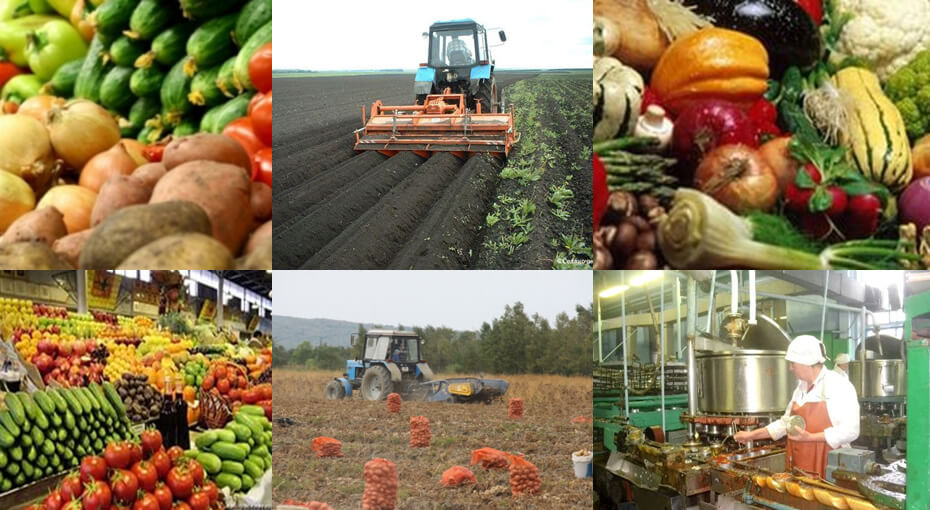 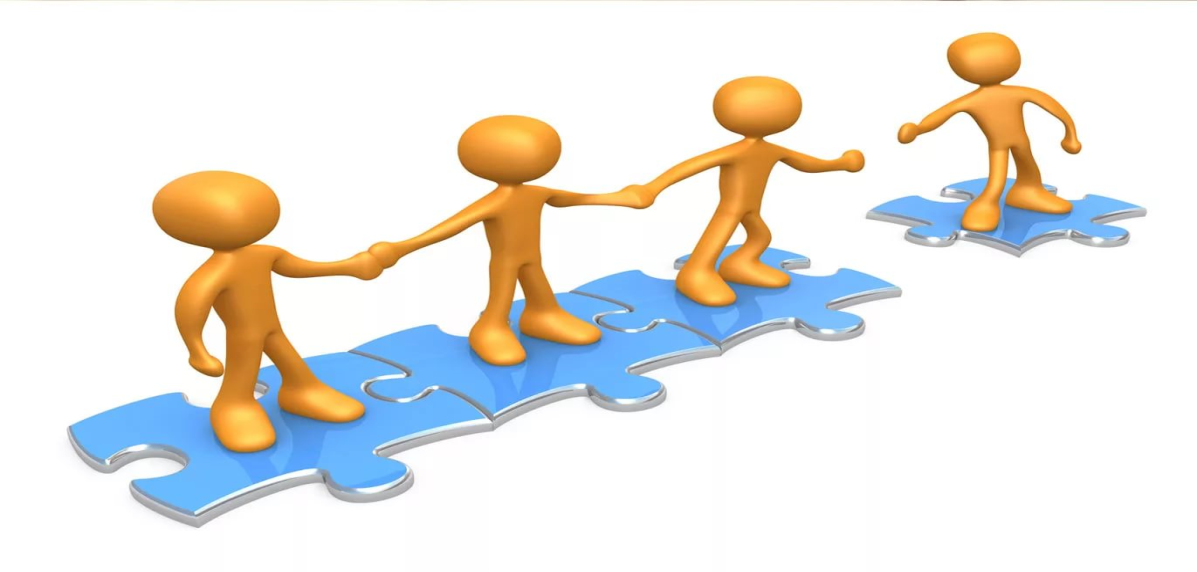 04. 2024Кировское областное государственное бюджетное учреждение «Центр сельскохозяйственного консультирования «КЛЕВЕРА НЕЧЕРНОЗЕМЬЯ»Центр компетенций в сфере сельскохозяйственной кооперации и поддержки фермеров Кировской областиСУБСИДИИ НА РАЗВИТИЕ СЕЛЬСКОХОЗЯЙСТВЕННОЙ ПОТРЕБИТЕЛЬСКОЙ КООПЕРАЦИИ04. 2024СУБСИДИИ ПРЕДОСТАВЛЯЮТСЯ ЕЖЕКВАРТАЛЬНОСУБСИДИИ ПРЕДОСТАВЛЯЮТСЯ ЕЖЕКВАРТАЛЬНОСУБСИДИИ ПРЕДОСТАВЛЯЮТСЯ ЕЖЕКВАРТАЛЬНО